Obec Bílsko Vás srdečně zve na slavnostní5. společné rozsvícení vánočního stromu s Mikulášským lampionovým průvodemv sobotu 30. listopadu 2013 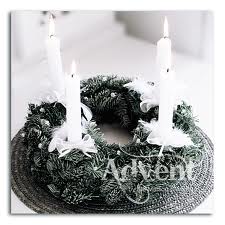 od 17:00 hodin v parku.Sraz účastníků v 16:45 před Obecním úřadem, kde rodiče obdrží lampiony pro děti.Děti si s sebou můžou přinést vlastí ozdobu nebo přáníčko pro Ježíška a zavěsit na stromeček. Prodejní výstava výrobků žáků ZŠ Vilémov.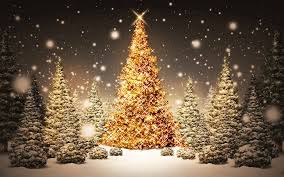 K občerstvení budou připraveny zabíjačkové speciality, svařené víno, čaj.Slyšíte ………                        bim, bam, bim, bam                                                   Vánoce už jdou zase k nám!